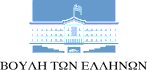 ΕΥΑΓΓΕΛΟΣ ΜΠΑΣΙΑΚΟΣΒΟΥΛΕΥΤΗΣ Ν. ΒΟΙΩΤΙΑΣ – ΝΕΑ ΔΗΜΟΚΡΑΤΙΑwww.ebassiakos.gr21.12.2016ΜΠΑΣΙΑΚΟΣ: 9 ΣΤΟΥΣ 10 ΑΝΕΡΓΟΥΣ ΔΕΝ ΕΙΣΠΡΑΤΤΟΥΝ ΤΙΠΟΤΑ ΑΠΟ ΤΟΝ ΟΑΕΔ!!Ο Βουλευτής Βοιωτίας και Αν. Τομεάρχης Οικονομίας και Ανάπτυξης ΝΔ, Βαγγέλης Μπασιάκος, επισήμανε, με Ερώτησή του προς τη Βουλή, την προφανή και πρωτοφανή αδυναμία του ΟΑΕΔ να υποστηρίξει τους άνεργους συμπολίτες μας, καθώς μόνο το 10% των ατόμων που δεν έχουν δουλειά λαμβάνει επίδομα ανεργίας, ενώ εννιά στους δέκα άνεργους – κυρίως οι μακροχρόνιοι - δεν λαμβάνουν απολύτως καμία υποστήριξη (ούτε επίδομα ανεργίας, ούτε επιδότηση απασχόλησης) από τον ΟΑΕΔ (!!), σύμφωνα με πρόσφατα στοιχεία της ΕΛΣΤΑΤ και του ΙΝΕ-ΓΣΕΕ. Η σχετική Ερώτηση έχει ως εξής: «Αθήνα, 19.12.2016Α.Π.: 2110/19.12.16ΠΡΟΣ ΤΗ ΒΟΥΛΗΕΡΩΤΗΣΗΓια τους ΥπουργούςΟικονομίας και Ανάπτυξης.Εργασίας, Κοινωνικής Ασφάλισης και Κοινωνικής Αλληλεγγύης.ΘΕΜΑ: Εννιά στους δέκα άνεργους δεν υποστηρίζονται με κανέναν τρόπο από τον ΟΑΕΔ!!Σύμφωνα με πρόσφατα στοιχεία της ΕΛΣΤΑΤ και του ΙΝΕ-ΓΣΕΕ, μόνο το 10% των ατόμων που δεν έχουν δουλειά λαμβάνει επίδομα ανεργίας, ενώ εννιά στους δέκα άνεργους δεν λαμβάνουν απολύτως καμία υποστήριξη (ούτε επίδομα ανεργίας, ούτε επιδότηση απασχόλησης) από τον ΟΑΕΔ!! Επιπλέον, οι μακροχρόνια άνεργοι είναι 820.000 και αποτελούν το 73,8% του συνόλου των ανέργων. Το, δε, πρόσθετο επίδομα των 200 ευρώ το μήνα δίνεται στο 1,5% του συνόλου των εγγεγραμμένων μακροχρόνια ανέργων. Κατόπιν αυτών,ΕΡΩΤΩΝΤΑΙ οι κ. κ. ΥπουργοίΠοια είναι τα επικαιροποιημένα στοιχεία, ως προς τους άνεργους (μακροχρόνιους και μη) που δεν λαμβάνουν απολύτως κανένα επίδομα ανεργίας ή/και απασχόλησης το έτος 2016, σε σχέση με το 2015;Πώς θα αντιμετωπιστεί πρακτικά από την Κυβέρνηση η προφανής αδυναμία του ΟΑΕΔ να υποστηρίξει τους άνεργους συμπολίτες μας, όταν, μάλιστα,  από τα στοιχεία της παραπάνω έρευνας προκύπτει ότι σε 350.000 οικογένειες δεν υπάρχει κανένα εργαζόμενο μέλος;                                                                                                   Ο ερωτών Βουλευτής ΕΥΑΓΓΕΛΟΣ ΜΠΑΣΙΑΚΟΣ»